Publicado en   el 01/08/2014 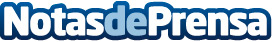 España y Portugal liberarán ejemplares de lince ibérico en el país luso, donde ahora está extinguido, a finales de este añoDatos de contacto:Nota de prensa publicada en: https://www.notasdeprensa.es/espana-y-portugal-liberaran-ejemplares-de Categorias: Ecología http://www.notasdeprensa.es